Danas ćemo ponoviti slovo I. Napiši ga prema predlošku.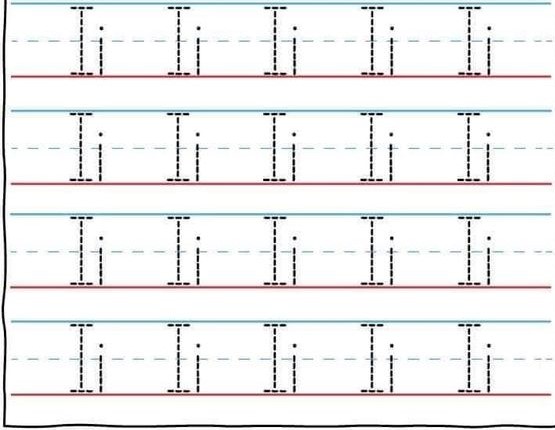 